AbstractProgram 34Content for ATOWM Series II, Rules of Magic for the Astral Plane, Video Commentary, Program Thirty-four, 10.18 continuing Rule X, 1:02 hr.Program 34: A Treatise on White Magic – Rules of Magic for the Astral Plane – Rule X 10.18 307 MB .wmv file
Video by Michael D. Robbins. 27Aug2018 / 1:02 hr.Program 34: A Treatise on White Magic – Rules of Magic for the Astral Plane – Rule X 10.18 30 MB .mp3 file
Audio by Michael D. Robbins. 27Aug2018 / 1:02 hr.TranscriptGood evening. Everyone. I'd like to do these every day if I can, but it's not always possible, so a day has been skipped. We are on video commentary number 34 on the rules for magic on the astral plane; we're on page 343. This book has a lot of pages. We're working with rule 10. This is the 18th program dealing with rule 10.So let's see where we are here:Then having with unselfish intent linked up with the Master, there comes next the deliberate and concentrated effort to work with pure dispassion, and with no desire to see the fruit of action. This process, long continued and pursued with patience, will result eventually in the attaining of an equilibrium which nothing can disturb.I would like to state that there are five things which those who choose the path of occultism need to cultivate, and that the group should specially seek to attain. They are as follows:1. Consecration of motive.2. Utter fearlessness.3. The cultivation of the imagination, balanced wisely by the reasoning faculty.4. A capacity to weigh the evidence wisely, and to accept only that which is compatible with the highest instinct and intuition.5. A willingness to experiment. TWM 343-344Then having with unselfish intent linked up with the Master, there comes next the deliberate and concentrated effort to work with pure dispassion, and with no desire to see the fruit of action. This process, long continued and pursued with patience, will result eventually in the attaining of an equilibrium which nothing can disturb.I think that's difficult, I think many of us desire to see some sort of sign of real accomplishment in order to enthuse us to go on. But our vision of what is inevitable has to be so strong that even if we don't see it we have to continue to work without reaction. He says pure dispassion remember that relates particularly to the astral body discipline, physical dispassion, astral discrimination, mental decentralization, personal and finally the overall detachment of the soul. I would like to state that there are five things which those who choose the path of occultism need to cultivate, and that the group should specially seek to attain. They are as follows:
There's much work to be done:
1. Consecration of motive. Obviously the avoidance of what we call mixed motives; some highs and low our motives are high and in line with soul infusion and the expression of the Divine Plan. 
Here's another sort of ray one approach:
2. Utter fearlessness. Let's say, found at first in those who are upon the first ray. What does He tell us about that a truth through. Utter fearlessness, fears that recoil found in substance itself and it prevents us from going forward and moving through the conditions the environments for which we must pass so we never confront that of which we are afraid we just find ways of avoiding it, and that is not that is not acceptable in the truly trained occultist.
3. The cultivation of the imagination, balanced wisely by the reasoning faculty. And creativity, so that the divine plan may be impressed seen and executed on some small scale at first. We cannot have a wild overly-active imagination, that is not acceptable and will lead to bad work and a glamour, because, basically if things are exaggerated or minimized in the imagination we are into the realm of distortion and of glamour right proportion is the key. Libra is so utterly important here because it holds things in right proportion.4. A capacity to weigh the evidence wisely oh boy, this is so Libra, isn't it?, and to accept only that which is compatible with the highest instinct that which is within us and already built-in and intuition. So, let's say a close examination and an accurate way, so that true values emerge, and we realized that for the initiative the first degree the preservation of values is what is desirable, what is characteristic and then of course this Uranian factor. 
5. A willingness to experiment. An Uranian factor and hierarchy tries many different approaches until they find what really works. Now this doesn't mean we throw the baby out with the bathwater, hmm, we do understand the tried and tested methods of the past. but until we experiment with new combinations which Master Morya tells us is the characteristic of creativity, then we're not going to find those new ways which may lead to the archetype. You see in a way Uranus rules the archetype the archetype is that which must be achieved it is purpose and we keep on putting together new combinations until we really do approximate the archetype. In this world of conditions which deviate extensively from the archetype. We need new impulses which will break down the conditions and create rearrangements of relationships, which actually approximate at least, what has to manifest in the lower worlds. No problem on the monadic realm, or in the sea of fire. The archetypes are safe, and they are sustained by the will of our logos, and by His mind, and by the sense of coherence they are sustained. They're not going to dissipate; they're not going to fall apart. But in this world of conditions we're a long way from being able to achieve the right arrangement now the seventh ray is the ray of right arrangement. In this is a major seventh right planet. So when you're looking for archetypes and original designs which must be somehow expressed in these lower worlds. Do look for Uranus in your chart it's signs and aspects and so forth, and what it might be able to bring through of the higher world, so consecration of motive, every purpose needs it. I want to just kind of get these consecration of motive … utter fearlessness. Otherwise we will not face those circumstances which must be overcome and gone through cultivation of a balanced manner. Well, the imagination, balanced, because reason can be a check upon an overactive imagination; the capacity to weigh the evidence wisely, and willingness to experiment. 0:09:20  … I can maybe at times intersperse a few little reflections into this kind of class, in a way just test yourself on these matters. Consecration of motive. Test your motive. What is your motive? Who knows? Anything personal in it? You seek any kind of grandisement of the personality. How fearless are you? Because it says utter. So it speak under all circumstances, so there has to be a tremendous faith in the inner God or the experience of the inner God that is surviving all circumstances. sometimes that's I it's different things arouse fear and us or or question make us question whether we would be if you're fearful.I think about those boys in the cave, how many days were they there, in total darkness? In Thailand, was it nine days? Total darkness. What would they have done? There's a sort of Buddhist teacher who also led them into it, but probably helps them produce that state of mind. It's got to be totally life changing. But, think, did they give in to panic? Or, did they have the faith that they would be rescued and it was a marvelous poor international coordination, this rescue cultivation of the imagination but balanced with reason. How do you use your imagination? Do you let it run away with you or is it insufficient? Do you wisely and logically look at what you have imagined? Well, Einstein said, I think, that imagination is greater than reason. He was a Pisces with Cancer rising, and very powerful Neptune. I suppose and what he did was grasp the mind of God, and on the trial level was intuitive, imaginative. He conducted thought experiments which were in some ways very imaginative. Imagine riding a beam of light? Something like that. so many people who admit that His theories are indeed true in most respects and very valuable, wonder how in the world He ever came up with it. That was the big question. Of course, access to the higher planes makes that possible. Are we fair-minded? Do we weigh the evidence wisely? What do we accept s true? I know a lot of people whose desire to do something outweighs their rational faculties, because intuition would never sanction what they do. I mean somewhere in the 1930s, it it said that the Masters would not be working. It's a sort of personal impression, and my kind of thing. I don't know how long that would go on. Maybe people say, ‘well, the time has passed, and all the Masters work that way again.’ But it's almost the way, it doesn't doesn't relate to me, it relates to everybody else. So they think that even though they're contacting some subconscious factor, for which He says 96% of the inspired writings emanate from, they think it's the voice of the Master, the presence of the Master and so forth, but do they really weigh the evidence against what we know is sanctioned as truly from the hierarchy and from the Master. Or do they allow their profound wish to maybe be important to the Master, and be the messenger, outweigh their reasoning capacity and everything that's built into them that might indicate the truth? It's a sad thing and when we get involved that kind of thing we wake up sadder but wiser one day.I remember a song by Schumann that I used to like to sing, it was about two young people that set out on their life journey. One did the conventional thing, He married and had a family and all the rest of it, and the other, He listened to the sirens. I even get chills when I think about it. Listen to the sirens, and He followed the sirens and He was lured to a sort of destruction of consciousness, lured into the great glamour. But he did emerge from the waves and discovered that his life had passed, chasing after things that were of no real value. The final statement in that poem is [emotional] that Oh God lead us full of love to the -- lead us full of love to you. instead of in these different kinds of paths where we never find God, which is our true self. Then again are we brave enough to experiment or do we just go with the dogma? Well we have to test ourselves. We have so many wonderful indications here and the A Treatise on White Magic, but we must test ourselves. How truly do we as yet follow what the Tibetan indicates? He is the teacher after all for us in this later Aryan Age, perhaps and it with respect to the transformer by in school and with the sanction of the His teacher and the Christ and Sanat Kumara.So it's really reliable, but if we just read and and don't test ourselves to see how we're doing. Well, it's not sufficient. 0:16:40These five tendencies, coupled with purity of life and regulation of thought will lead to the sphere of achievement. Remember too that it is not purposed that you should find out all the knowable, but only just as much of it as may be employed wisely for the illumination of the race and of those whom you can each, in your own place, influence.A real problem, as you all realise, lies in the achieving of utter fearlessness. All fear, doubt, and worry have to be eliminated. If this can be done the development of the inner point of contact and the knowledge of how to tap the sources of inspiration will increase in a wonderful manner. So many close the sources of information through an uncontrolled emotional nature. The astral body can be controlled. How?These five tendencies, coupled with purity of life and regulation of thought will lead to the sphere of achievement. These are tendencies and they have to be part of our system, part of our approach. … Remember too that it is not purposed that you should find out all the knowable – leave that to the planetary logos, but of course the planetary logos himself is just the tiniest of demonstrations. it is not purposed that you should find out all the knowable, but only just as much of it as may be employed wisely for the illumination of the race and of those whom you can I suppose it means reach? in your own place know those whom you can each, in your own place, influence.So there is such a thing. I will know what mental leavening. Of course it just feeds the lower ego and makes you feel proud, mental pride and all that. It is a thing that can affect every people, second ray people, I mean if the second ray people are more along the thirdm really sub plane. Purity of life. The fire burns and regulation of thought so add to this add to these five factors and these five factors, purity of life and regulation of the training and thought. Occultism, so arduous and the question is do we really want to get hold of our personality with our spiritual will and whip it into shape as DK says I wonder if I can find one of those whip it into shape statements. I keep on saying, He's a nice second-ray master, why would you say that: whip? … It's whipping and how that goes, but I was astonished when I read it and hopefully I did read it, reference imagined! But He did say whipping up, and coaxing and whipping, were useless … Here it is but they have not yet they've done a great deal of work of the needed work of the inner contact but they have not yet whipped the lower nature into shape they are therefore unable to express that which they inwardly understand and somewhat realize  well you can see how the gerund the verb and the past participle form; one of them or other might be correct. He whipped himself to effort new well that's the sort of sixth or fourth fray driving himself forward when he doesn't find what he needs. That's the one though they have not yet whipped their personality into shape. So it's the stinging lash of the soul, the sting. Of course Scorpio carries that sting, and Scorpio expressed through the soul demands triumph. There's more to it because our monadic expression is Scorpionic on the buddha plane. We are a Scorpio hierarchy in many ways, so we have a tremendous fourth great struggle. …0:22:40A real problem, as you all realise, lies in the achieving of utter fearlessness. All fear, doubt, and worry have to be eliminated. It's tough for second ray types I think, they tend to be very sensitive, and they need to bring in something of the first ray to do this. Maybe they're sometimes equipped with first ray personalities for a while, so that they can build that in. If this can be done the development of the inner point of contact and the knowledge of how to tap the sources of inspiration will increase in a wonderful manner. Because fear causes recoil from that which is necessarily encountered. He says, if you can eliminate all fear, doubt and worry. How much do these affect you? Or maybe one does and not another, but all are children of the same cause. So if we can eliminate these, then we can touch the high sources. There is something stalled, a repression or suppresion of the high cause, something in us that recoils at high places, and trembles. Leadbeater said it turns into a grey, gelatinous mass.  So many close the sources of information through an uncontrolled emotional nature. The astral body can be controlled. How? Obviously, control the body of emotion. For the waves that rise upon the stormy seas of life engulf the swimmers shadow of the Sun and render all plans futile. This whole book is somewhat given to the control of the astral body, but there's different ways of doing it in, some of them are more useful some are more harmful and others. 1. By direct inhibition. This method can be used to advantage by beginners, but it is not the best method to follow. It reacts on the physical body, leads to congestion in the astral body, and to a similar condition in the etheric vehicle. It often produces headache, congestion of the liver and other disorders.
2. By a direct realisation of the issues at stake and the consciousness that, for a pupil of the Master, nothing comes to pass but what can lead to increased knowledge and development, and greater usefulness in service. Fear with many is not based on timidity (a paradoxical statement!) but is often based on a mental condition, such as pride. Those who are becoming polarised in the mental body, find their fears allied to the intellect. They are therefore harder to overcome than the fears of a person polarised in the astral body. The latter can bring the intellect to bear on the elimination of fear in the astral body. The mental types have to call directly on the Ego, for always the higher must be called in to deal with the lower. Hence the necessity for always keeping the channel clear. Do not crush out fear. Force it out by the dynamic power of substitution. This leads to my third suggestion that students in the group should cure the fear habit by— TWM 344-345
1. By direct inhibition. Just stop it; stop feeling that way. I've reacted.  This method can be used to advantage by beginners, but it is not the best method to follow. It reacts on the physical body, leads to congestion in the astral body, and to a similar condition in the etheric vehicle. It often produces headache, congestion of the liver and other disorders. He speaks as a healer and stopping the energy, rather than transmitting it is simply an early expedient. Now, the next one,2. By a direct realisation of the issues at stake and the consciousness that, for a pupil of the Master, nothing comes to pass but what can lead to increased knowledge and development, and greater usefulness in service. Since there is nothing, everything can be used. All right, so this is another way this conscious realization, direct realization of the issues involved. Fear with many is not based on timidity (a paradoxical statement!) but is often based on a mental condition, such as pride. Those who are becoming polarised in the mental body gradually between the second or third it happens, find their fears allied to the intellect. They are therefore harder to overcome than the fears of a person polarised in the astral body. The latter can bring the intellect to bear on the elimination of fear in the astral body. The mental types have to call directly on the Ego, for always the higher must be called in to deal with the lower. That is really a principle. So, if we have some sort of, what could it be? Mental fear allied to the intellect? Again the lower ego seems to be involved. The reticence to give up certain points of view, having achieved certain things intellectually which must be relinquished and changed entirely. A paradigm shift going on within the individual can cause a lot of fear of abandoning what you thought was correct for something that you're not quite sure about.

Hence the necessity for always keeping the channel clear. To reach the higher ego. Do not crush out fear. Force it out by the dynamic power of substitution. Well, there we go. Alice Bailey has certainly recommended this before, but boy this is a big one, really big, do not crush out fear. I mean in absolute do-or-die moments, you just have to get rid of the fear and plunge in. Maybe that's called crushing out, but in general do not crush out fear; force it out by the dynamic power of substitution. Let's just say different energies and different faults which are contrary to the theater well what did Pantanjali say, when thoughts contrary to yoga arise, produce thoughts that are contrary to the contrary thoughts.This leads to my third suggestion that students in the group should cure the fear habit by— wow, look at that statement: cure the fear habit … pretty funny … cure the fear habit by3. A direct method of relaxation, concentration, stillness and flushing the entire personality with pure white light. Proceed in the following manner: TWM 345
3. A direct method of relaxation, concentration, stillness and flushing the entire personality with pure white light.I mean, sometimes when we're doing the triangles work, and we're looking at the master and the ego, or solar angel, He tells us that light orange covers what to use, but here it's the pure white light which is and here it gets intensely practical. Because there are times when we are going to encounter fear definitely because we're not purified yet, and we have to remember His methods. So now comes really a section which is most interesting about the conquest of fear. 0:31:00Proceed in the following manner:You are, we will say, in a state of panic; suggestions of great unpleasantness are crowding in; your imagination is running riot, and your mind enforces the riot. Forget not that the fears of an emotional person are not so potent as yours. Having a strong mental body, you clothe your fear reactions with mental matter, highly vitalised, which causes a powerful thoughtform to be created. This circulates between you and the feared event. Realising this you will proceed to seek quietness. You will relax your physical body, endeavour to quiet your astral body as far as may be, and to steady the mind. Then visualizing yourself (the personality), the soul and the Master—He, as the apex of the triangle,—you will with deliberation call down a stream of pure white light, and, pouring it through your lower vehicles, you will cleanse away all that hinders. Continue this process until you realise that the needed work is accomplished. At first you may have to do it many times. Later just once will suffice, and later still the whole process may be needless, for you will have achieved conquest. TWM 345You are, we will say, in a state of panic; suggestions of great unpleasantness are crowding in; your imagination is running riot, and your mind enforces the riot. Because mentally it seems possible that indeed these things will take place. Forget not that the fears of an emotional person are not so potent as yours. Having a strong mental body, you clothe your fear reactions with mental matter, highly vitalised, which causes a powerful thoughtform to be created. This is one of the most practical areas I think in the whole book.This circulates between you and the feared event. Realizing this. Now here's the method:Realising this you will proceed to seek quietness. You will relax your physical body, endeavour to quiet your astral body as far as may be, and to steady the mind. Then visualizing yourself (the personality)  it's not really ourselves. but for practical purposes that's how we often think of ourselves visualizing yourself the personality, the soul and the Master—He, as the apex of the triangle,—you will with deliberation call down a stream of pure white light what from the Master? From the soul?, and, pouring it through your lower vehicles, you will cleanse away all that hinders. Continue this process until you realise that the needed work is accomplished. At first you may have to do it many times. Later just once will suffice, and later still the whole process may be needless, for you will have achieved conquest.Wow. So this is the method for this first kind of fear. He does deal with other and maybe more grave types of fear, but this is the first one. Quietness, relaxing the physical body, quieting the astral body, quieting the mind, visualizing ourselves as the personality and the soul. Then the Master. It’s a triangle here. I don't know what kind of triangle we can create. Is the soul and the mass the soul and the personality on the same level? Maybe not. Well … AAB diagrams and chart number eight will show us something. There you see how the triangle looks here: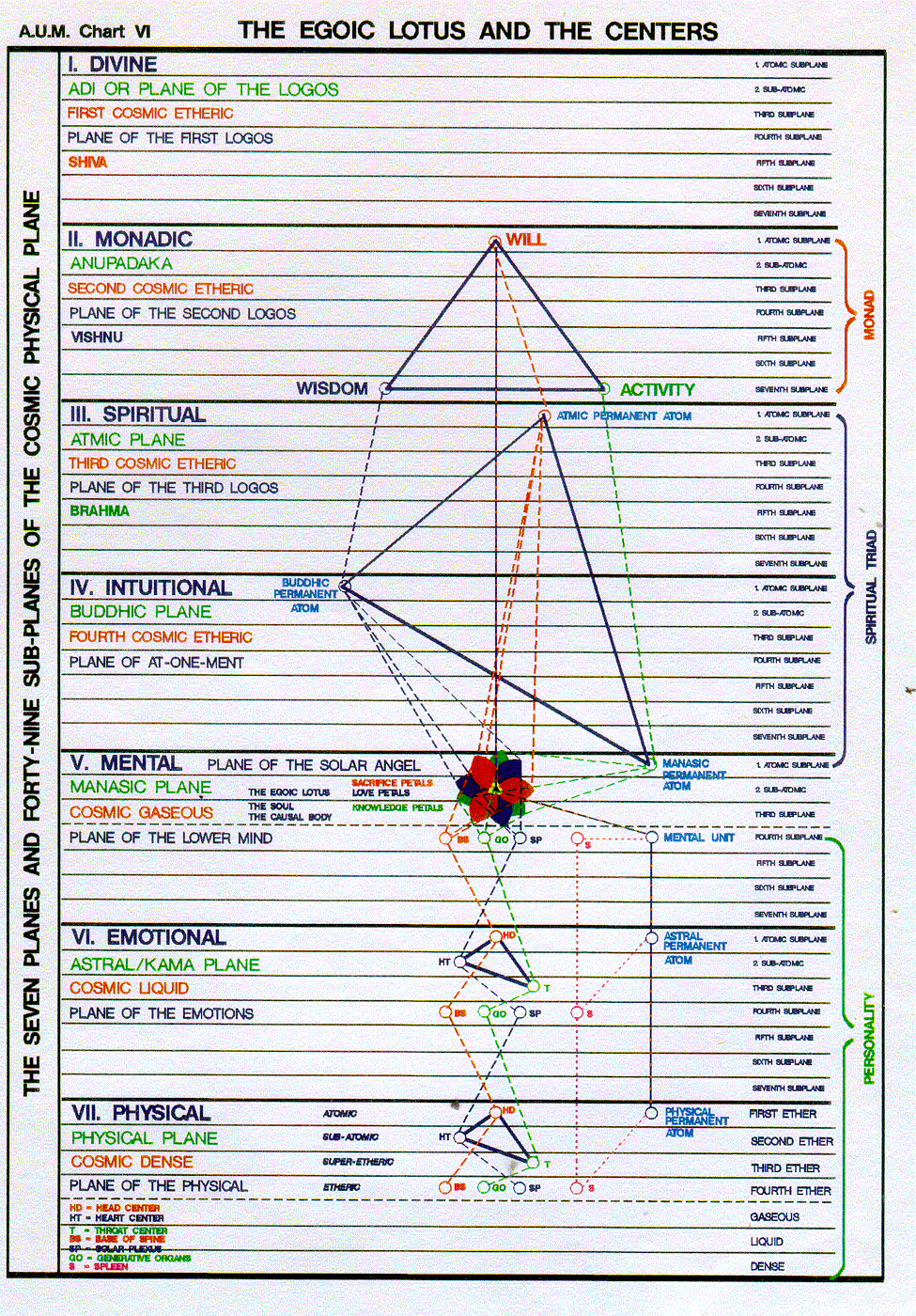 Maybe that's the way we could build a triangle. Instead of putting the soul and the personality on the same level and then putting the master at the top. So, it would not be this kind of sort of equilateral triangle it would be a different kind of triangle which shows the relative status of each one of the points of the triangle. … If we will deal with the first type of fear, thoughts are pouring in, and your respiration is increasing, your heart rate is increasing, and all that. Just find a way to quiet all that and bring in the pure white light coming from the higher levels and we can imagine it coming from soul levels. 0:36:00This applies to the fears connected with the personality. You use the love aspect, flooding yourself with love and light. The legitimate fears which arise from things connected with the circumstances of the work to be done, and from the knowledge of materialised obstructions to the work must be treated somewhat differently. Here again a definite method must be followed:Still the physical body. Quiet by temporary inhibition the astral body.Link up with the Ego, and definitely reason out the proper method of procedure in meeting the difficulty. Having exhausted all the higher rational methods and having clearly seen your course of action, you then— Raise your vibration as high as may be and call down, from intuitional levels, added light on the difficulty. If your intuition and reasoning faculty produce harmony and thus show the way out, then proceed. As an occult fact past all controversy, you know that naught can now happen but what is for the best. You are sure of guidance, and he who sees thus the end from the beginning makes no error. TWM 345-346  This applies to the fears connected with the personality. You use the love aspect, flooding yourself with love and light. Clear enough. But, The legitimate fears which arise from things connected with the circumstances of the work to be done, and from the knowledge of materialised obstructions to the work must be treated somewhat differently. Here again a definite method must be followed:Here is the method, this is the second approach to fear. Because maybe there are things really in the environment which are preventing the work from being done as best you could. So a different method, for second type of fear, more legitimate and involving real opposition on physical plane.Still the physical body. Quiet by temporary inhibition the astral body. Link up with the Ego Let's just say, our consciousness within the causal body, which is a combination of solar angelic consciousness and maybe our own higher consciousness link up with the Ego, and definitely reason out the proper method of procedure in meeting the difficulty. The mind is engaged.Having exhausted all the higher rational methods and having clearly seen your course of action, you then—Raise your vibration as high as may be and call down, from intuitional levels, added light on the difficulty. So here we're calling down from intuitional levels, we're touching the Buddhic plane here, trying to added light. It's not simply the light of the soul and He doesn't tell us what color to use or whether it's white or whether no color at all is involved.If your intuition and reasoning faculty produce harmony and thus show the way out, then proceed. As an occult fact past all controversy, you know that naught can now happen but what is for the best. If you do in fact touch the intuition. You are sure of guidance, and he who sees thus the end from the beginning makes no error. Because the intuition reveal the end from the beginning. It seems to me that we have to somehow make note of this second method. These are real concrete highest obstacles, sometimes there may not be enough money to continue the work. This actually affected Alice Bailey and her group during the Second World War. Imagine she's working with a master, and there's she's just short of materials and money. A method had to be found. Maybe the intuition revealed that method, because they did keep going, and I imagine that they couldn't have kept going unless there were sacrifices, usually sacrifice clears the way. … These are things materialized on the physical plane which actually do obstruct legitimate action. I mean, it's not just what might happen, this actually has happened, these are materialized obstructions to the world. Really they have happened. Have you encountered such a thing. Are you encountering that right now? Maybe issues of health? Money? Enemies? Forces arranged against?  – well speaking of the forces ranged against– anyway meditate on that, and to see if you give in to these things.Let's go onto the next one. 0:41:50A third class of fears—which aspirants contact more and more as they grow in strength and usefulness in service—is based on the realisation of the forces that are working against the Plan and hindering the work to be done. Occult attacks and occult powers, warring militantly against the aspirant will occur; they may make their power felt in one or other of the vehicles and—in rare cases—where the aspirant is important enough, on all at once. Sometimes they will be attacks directed against the individual worker, sometimes against groups of workers. To counter them you employ the first method with the following additions and changes. You link yourself up either as an individual or forming one of a group with your own soul and with the Lodge of Masters, not simply with your own Master, but with the Brotherhood for which you are working. Then when stillness has been achieved, you visualise those Masters of whom you know, and raising your vibration higher still, you connect up, if possible, with the Chohans, with the Christ and the Manu, according to the line, religious or political, with which you may be working, and along which the attack will come. You then pour through the linking chain, and through all the vehicles, a stream of violet light. This method is only for use when the need is dire and the necessity great. The reason for caution lies in the etheric vehicle, which responds most violently to the colour violet. TWM 346-347The third class of fears —which aspirants contact more and more as they grow in strength and usefulness in service—is based on the realisation of the forces that are working against the Plan and hindering the work to be done. Well, these are the so-called forces of obstruction; they do exist and they are very subtle, and maybe a lot of their power is that they're not realized; you don't see when they strike they ambush you. Maybe some of us have been ambushed, but you get more and more vigilant, because Master Morya says, what was it, suppose George Bush saying something like, attack me once, or stop me once, shame on you, attack me twice, shame on me. But then, the word is not attacked. but it's like that, obstruct me, because after all those you should have gained in vigilance. Master Morya said He was so vigilant in His lives that He was very rarely killed by His enemies. Now I suppose you find them as much in court as you do out there from other countries and other societies and on the battlefield.Occult attacks and occult powers, warring militantly against the aspirant will occur; they may make their power felt in one or other of the vehicles and—in rare cases—where the aspirant is important enough, on all at once. How easy it is to fall into glamour about these things. Rather ordinary things happen then people say, ‘oh I've been attacked occultly.’ But nevertheless they are a reality, they are a class of event which inspires fear; occult attacks and occult powers, not the benevolent quadrantal warring militantly as our Mars our Pluto for subterfuge. They do come in under Scorpio very much and sometimes under Capricorn obstruction right, the forces of obstruction – warring militantly against the aspirant even an aspirant will occur; they may make their power felt in one or other of the vehicles and—in rare cases—where the aspirant is important enough, on all at once. Sometimes they will be attacks directed against the individual worker, sometimes against groups of workers. … So we might say against the group is more important. I'm recalling that DK said, something like, ‘look, I had to take some time out. There's been an attack on my ashram. I had to do some repair work.’ He had to counter this attack. I suppose it was coming through some of His students who were going off on the astral plane and thinking that they were contacting the real hierarchy. This happened in a few cases the thought form of the Tibetan was masquerading as him. That masquerade took in IBS, and it took in LTSK, then another one BSD. Was it BSD? Anyway, it was a man whose rays were one [soul], seven, four, six, seven [personality, mental, astral, physical]. He was Beauty Strength … D, I think. That's it, yeah. I think He was contacting astral shells, because He used to do it at when he was a monk. Those were the old days, and he was bored in His monastic life and went out on the astral plane and contacted sort of spurious sources, and he carried these things forward. DK eventually had to let him go. He couldn't go on anymore with the group. So, there's a lot of traps on the astral plane, and they are ever so convincing, and they get associated with our ego, and we start to feel a little bit proud or special, because we've been able to contact them. But they're just spurious, are not real, and they slow us down. Anyway, DK had to do some remedial work repair work, whatever, and two of His students were in pretty big danger on the basis of their contact with that thoughtform of Him that was offering good words of mediocre cheer, something like that. So anyway, these are occult attacks.To counter them you employ the first method with the following additions and changes. You link yourself up either as an individual or forming one of a group with your own soul and with the Lodge of Masters, not simply with your own Master, but with the Brotherhood for which you are working. You're really calling in the powers here.Then when stillness has been achieved that you have to relax the physical body, and as much as you can the astral body, focus the mind held this steady in the light of the soul. We have the the presence of the soul as you imagine it, and the presence of, its a triangle and the presence of your the Lodge of Master is the hierarchy then with stillness has been achieved, you visualise those Masters of whom you know, and raising your vibration higher still, you connect up, if possible, with the Chohans, with the Christ and the Manu I suppose with the great hierarchical triangle of Christ, Manu and Mahachohan, according to the line, religious or political, with which you may be working so especially emphasize, if it's in education and all the redemptive aspects, it's the Christ; if it's politics and the racial formats the Manu, if of civilization it's the mahachohan. So then you link up with these very high of sources with which you may be working, and along which the attack will come. It will come along the attack of our earth it will come along the line on which you are making your greatest contribution. You then pour through the linking chain, and through all the vehicles, a stream of violet light. Wow and this method is used …  so you bring in the violet light, and, This method is only for use when the need is dire and the necessity great. Probably most of us are not in the position to actually be able to assess that. The reason for caution lies in the etheric vehicle, which responds most violently to the colour violet. … so the personal fears. They may have nothing to do with reality. Then the second. Were dealing with materialized obstructive circumstances which are real, I mean they're actual. Anyway. They are presenting, and on the physical plane, and have a very real possibility of presenting the world because they actually have materialized. … then the third is occult attacks. 0:52:00We go back here to number one, and we'll call this first class of fears. See, quietness, physical body, astral body, quiet, steady the mind, your personality, the soul, and the Master, and He's the apex even though the Master compared to the solar angel as a grand entirety is not the equal. I mean we know the story that the Master seeks to be a member of the Council of Shamballa. In most cases, is not yet into these at your hand, except for maybe some first-ray masters, and then the solar angel is already, or the solar pitris DK refers to, it is already a member of the council within the Sun. That's an entirely higher order of membership. Nevertheless the master is the apex, probably well for whatever reason, maybe because our intimacy with the master is considerable, and there is a projection of course of the solar angel into our causal body. I don't think, as I've said many times before, I don't think we could contain the entirety of the solar angel and its power within our causal body. I don't think so. This is a very high initiate that has been to the star system of Sirius apparently and probably on the cosmic astral plane, I suspect, although it's not given in terms of the previous solar system when that journey was made, but I suspect so. Then if you think about that being falling into the cosmic ethers and falling yet again onto the higher mental plane, it's got to be some kind of regulated transform projection of its total power, which underlies the development of the human being and which helps to build and sustain the vehicle of the human being, because after all the solar angel, we are told, does have its own tasks to fulfill and that we shouldn't always be importunate, because it does have its own requirements on the level in which it's found. Whether this map is from DK or whether He approved it, we have something [this chart] showing the solar angel here on the buddhic plane and solar angels, Agnishvattas, Buddhic: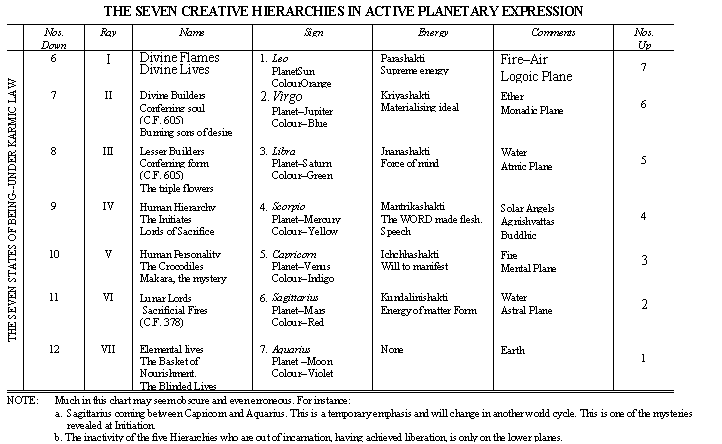 I think DK approved this, I'm not sure He made it per se, I have the feeling it was sort of assembled and then what means me think I've read it somewhere. In any case, if it was not accurate it would not be in the book, within Esoteric Astrology [page 35] and it's also in A Treatise on Cosmic Fire. Let's see here, just a little more before our program is over. THE PRESENT AND THE FUTURE - Part 2With these precautions in mind the fear vibration can be faced and eventually eliminated. Fears fall into two categories for the worker:—Fear of what the future holds, and, secondly, doubt as to the outcome of any effort. With most people it is a combination of the two. Most aspirants have no basic doubt as to the ultimate issue, but they do doubt at times the working out of those issues in the present time, and they shrink back also from the path of endeavour, knowing—and rightly knowing—that it leads through trial and loneliness to the Feet of the Hierophant. They are likewise distressed by troubles and high vibrations which seem to emanate from high spiritual sources. Strong vibrations will come with ever increasing frequency, and as the race progresses in evolution the vibrations will wax stronger and their reactions must be dealt with in wisdom.THE PRESENT AND THE FUTURE - Part 2With these precautions in mind the fear vibration can be faced and eventually eliminated.Notice this word faced that that means faced up to and not running away from. … Fears fall into two categories for the worker:—Fear of what the future holds, and, secondly, doubt as to the outcome of any effort. That we've been dealing with earlier, with some of these fear vibrations, fear of the future, fear of failure, that would be doubt as to how it will all work out. With most people it is a combination of the two. Most aspirants have no basic doubt as to the ultimate issue, but they do doubt at times the working out of those issues in the present time, and they shrink back also which is the recoil I've been talking about also from the path of endeavour, knowing—and rightly knowing—that it leads through trial and loneliness to the Feet of the Hierophant. They are likewise distressed by troubles and high vibrations which seem to emanate from high spiritual sources. Because these can use can certainly cause frictions, they are likewise yes. Strong vibrations will come with ever increasing frequency, and as the race progresses in evolution the vibrations will wax stronger and their reactions must be dealt with in wisdom. I mean when Uranus comes in and you're trying to rearrange Saturn it is difficult.  … we’re on page 347, and there's no way really for me to go on as much as I would like to at this moment. But we're really dealing with the issues you can see. Consecrate your motive, be fearless, cultivate the balanced imaginations, weigh the evidence, experiment. How do you deal with the astral body? Direct inhibition, apply your consciousness mentally. Then of course the method of flushing with pure white light, and then the different kinds of fears, personal fears fears regarding materialized opposition, and then the occult attacks. So that's what we've been dealing with here, I know I've expanded all of this, but strong vibrations are always coming. … this is number 34 and our day today is the 27th of August (2018) and we're dealing with 343 to 347. So we're going to start with the 35th program, in dealing with the rules for magic on the astral plane was still in rule ten, and it's the 19th program for rule 10, a very very big rule. So that should do it, friends. Wonderful book. I've been maybe taking a little more leisurely approach. Sometimes I realize I talk too fast. maybe sometimes too slow. I don't know but we're thinking together about these things giving a little time for reflection, giving me time for reflection, because there is no real assimilation without reflection. We can read a thing but it has to sink in, and it has to be applied, it has to be attempted, and as DK said somewhere in this you said look you can't learn everything, but try especially to learn that which is of use to you in the present circumstances and which you can apply. Thank you and many blessings, lots of love, and that's what we need. We'll just go on to the next opportunity to read here, I guess we've done more than half the book, I'm thinking we have, but so far there are 84 programs. So I imagine to be up in the 170s or 180s by the time we finished. Plenty to study. This is a book which really must be studied by all of us. See you later, see you soon.